      2 –бөлім. Кәсіпорын қызметкерлерін жұмыспен қамту үшін      қабылданатын шаралар       Раздел 2. Меры, принимаемые с целью занятости персонала предприятия      3-бөлім. Мерзімі өткен еңбек ақы берешегі      Раздел 3. Просроченная задолженность по заработной плате      Атауы Мекенжайы      Наименование _______________________ Адрес __________________________      ____________________________________ ________________________________      Телефоны ________________________ Электрондық пошта мекенжайы      Адрес электронной почты ___________      Орындаушы      Исполнитель ______________________ _____________________________       Тегі,аты және әкесінің аты телефоны       (бар болған жағдайда)       Фамилия, имя, отчество       (при его наличии)      Басшы      Руководитель ______________________ _____________________________       Тегі,аты және әкесінің аты қолы      (бар болған жағдайда) подпись      Фамилия, имя, отчество      (при его наличии)      Мөрдің орны ( бар болған жағдайда)      Место для печати (при наличии)Приложение 7
к приказу исполняющего
обязанности Председателя
Комитета по статистике
Министерства национальной экономики
Республики Казахстан
от 30 декабря 2015 года № 227Мемлекеттік статистика органдары құпиялылығына кепілдік береді.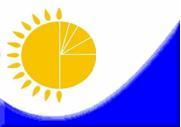 Конфиденциальность гарантируется органами государственной статистики.Қазақстан Республикасы Ұлттық экономикаминистрлігініңСтатистика комитеті Төрағасының міндетін атқарушысының 2015жылғы 30 желтоқсандағы № 227 бұйрығына7-қосымшаВедомстволық статистикалық байқаудың статистикалық нысаныСтатистическая форма ведомственного статистического наблюденияҚазақстан Республикасы Ұлттық экономикаминистрлігініңСтатистика комитеті Төрағасының міндетін атқарушысының 2015жылғы 30 желтоқсандағы № 227 бұйрығына7-қосымшаҚазақстан Республикасының Денсаулық сақтау және әлеуметтік даму министрлігіне тапсырыладыПредставляется Министерству здравоохранения и социального развития Республики КазахстанҚазақстан Республикасының Денсаулық сақтау және әлеуметтік даму министрлігіне тапсырыладыПредставляется Министерству здравоохранения и социального развития Республики КазахстанҚазақстан Республикасының Денсаулық сақтау және әлеуметтік даму министрлігіне тапсырыладыПредставляется Министерству здравоохранения и социального развития Республики КазахстанҚазақстан Республикасының Денсаулық сақтау және әлеуметтік даму министрлігіне тапсырыладыПредставляется Министерству здравоохранения и социального развития Республики КазахстанСтатистикалық нысанды www.stat.gov.kz сайтынан алуға болады.Статистическую форму можно получить на сайте www.stat.gov.kz.Статистикалық нысанды www.stat.gov.kz сайтынан алуға болады.Статистическую форму можно получить на сайте www.stat.gov.kz.Статистикалық нысанды www.stat.gov.kz сайтынан алуға болады.Статистическую форму можно получить на сайте www.stat.gov.kz.Статистикалық нысанды www.stat.gov.kz сайтынан алуға болады.Статистическую форму можно получить на сайте www.stat.gov.kz.Мемлекеттік статистиканың тиісті органдарына дәйексіз деректерді ұсыну және алғашқы статистикалық деректерді тапсырмау "Әкімшілік құқық бұзушылық туралы" Қазақстан Республикасы Кодексінің 497-бабында көзделген әкімшілік құқық бұзушылықтар болып табылады.Представление недостоверных и непредставление первичных статистических данных в соответствующие органы государственной статистики являются административными правонарушениями, предусмотренными статьей 497 Кодекса Республики Казахстан "Об административных правонарушениях".Мемлекеттік статистиканың тиісті органдарына дәйексіз деректерді ұсыну және алғашқы статистикалық деректерді тапсырмау "Әкімшілік құқық бұзушылық туралы" Қазақстан Республикасы Кодексінің 497-бабында көзделген әкімшілік құқық бұзушылықтар болып табылады.Представление недостоверных и непредставление первичных статистических данных в соответствующие органы государственной статистики являются административными правонарушениями, предусмотренными статьей 497 Кодекса Республики Казахстан "Об административных правонарушениях".Мемлекеттік статистиканың тиісті органдарына дәйексіз деректерді ұсыну және алғашқы статистикалық деректерді тапсырмау "Әкімшілік құқық бұзушылық туралы" Қазақстан Республикасы Кодексінің 497-бабында көзделген әкімшілік құқық бұзушылықтар болып табылады.Представление недостоверных и непредставление первичных статистических данных в соответствующие органы государственной статистики являются административными правонарушениями, предусмотренными статьей 497 Кодекса Республики Казахстан "Об административных правонарушениях".Мемлекеттік статистиканың тиісті органдарына дәйексіз деректерді ұсыну және алғашқы статистикалық деректерді тапсырмау "Әкімшілік құқық бұзушылық туралы" Қазақстан Республикасы Кодексінің 497-бабында көзделген әкімшілік құқық бұзушылықтар болып табылады.Представление недостоверных и непредставление первичных статистических данных в соответствующие органы государственной статистики являются административными правонарушениями, предусмотренными статьей 497 Кодекса Республики Казахстан "Об административных правонарушениях".Статистикалық нысанның коды 7281201Код статистической формы 7281201Статистикалық нысанның коды 7281201Код статистической формы 7281201Жасырын жұмыссыздық жөніндегі мәлімет (қысқартылған және жұмыспен ішінара қамтылған қызметкерлер, жалақы бойынша берешек жөнінде)Сведения о скрытой безработице (о сокращенных и частично занятых работниках, задолженности по заработной плате)Жасырын жұмыссыздық жөніндегі мәлімет (қысқартылған және жұмыспен ішінара қамтылған қызметкерлер, жалақы бойынша берешек жөнінде)Сведения о скрытой безработице (о сокращенных и частично занятых работниках, задолженности по заработной плате)3-ЕН (жасырын жұмыссыздық)3-ТН (скрытая безработица)3-ЕН (жасырын жұмыссыздық)3-ТН (скрытая безработица)Жасырын жұмыссыздық жөніндегі мәлімет (қысқартылған және жұмыспен ішінара қамтылған қызметкерлер, жалақы бойынша берешек жөнінде)Сведения о скрытой безработице (о сокращенных и частично занятых работниках, задолженности по заработной плате)Жасырын жұмыссыздық жөніндегі мәлімет (қысқартылған және жұмыспен ішінара қамтылған қызметкерлер, жалақы бойынша берешек жөнінде)Сведения о скрытой безработице (о сокращенных и частично занятых работниках, задолженности по заработной плате)АйлықМесячнаяАйлықМесячнаяМекемелердің (заңды тұлғалардың), олардың филиалдары мен өкілдіктерінің өздері орналасқан орындары бойынша тапсыру мерзімі – есепті айдан кейін 3-ші күн, аудандық (қалалық) жұмыспен қамту жөніндегі уәкілетті органдарының тапсыру мерзімі – есепті айдан кейін 5-ші күн, облыстық жұмыспен қамту мәселелері жөніндегі уәкілетті органдардың тапсыру мерзімі – есепті айдан кейін 7-ші күн, Қазақстан Республикасы Еңбек және халықты әлеуметтік қорғау министрлігінің ақпараттық-талдау орталығының тапсыру мерзімі – есепті айдан кейін 10-шы күн.Срок предоставления организациями (юридическими лицами), и их филиалами и представительствами по месту своего нахождения 3-го числа после отчетного месяца районными (городскими) уполномоченными органами по вопросам занятости – 5-го числа после отчетного месяца, областными уполномоченными органами по вопросам занятости – 7-го числа после отчетного месяца, информационно-аналитическим центром Министерства здравоохранения и социального развития Республики Казахстан – 10-го числа после отчетного месяца.Мекемелердің (заңды тұлғалардың), олардың филиалдары мен өкілдіктерінің өздері орналасқан орындары бойынша тапсыру мерзімі – есепті айдан кейін 3-ші күн, аудандық (қалалық) жұмыспен қамту жөніндегі уәкілетті органдарының тапсыру мерзімі – есепті айдан кейін 5-ші күн, облыстық жұмыспен қамту мәселелері жөніндегі уәкілетті органдардың тапсыру мерзімі – есепті айдан кейін 7-ші күн, Қазақстан Республикасы Еңбек және халықты әлеуметтік қорғау министрлігінің ақпараттық-талдау орталығының тапсыру мерзімі – есепті айдан кейін 10-шы күн.Срок предоставления организациями (юридическими лицами), и их филиалами и представительствами по месту своего нахождения 3-го числа после отчетного месяца районными (городскими) уполномоченными органами по вопросам занятости – 5-го числа после отчетного месяца, областными уполномоченными органами по вопросам занятости – 7-го числа после отчетного месяца, информационно-аналитическим центром Министерства здравоохранения и социального развития Республики Казахстан – 10-го числа после отчетного месяца.Мекемелердің (заңды тұлғалардың), олардың филиалдары мен өкілдіктерінің өздері орналасқан орындары бойынша тапсыру мерзімі – есепті айдан кейін 3-ші күн, аудандық (қалалық) жұмыспен қамту жөніндегі уәкілетті органдарының тапсыру мерзімі – есепті айдан кейін 5-ші күн, облыстық жұмыспен қамту мәселелері жөніндегі уәкілетті органдардың тапсыру мерзімі – есепті айдан кейін 7-ші күн, Қазақстан Республикасы Еңбек және халықты әлеуметтік қорғау министрлігінің ақпараттық-талдау орталығының тапсыру мерзімі – есепті айдан кейін 10-шы күн.Срок предоставления организациями (юридическими лицами), и их филиалами и представительствами по месту своего нахождения 3-го числа после отчетного месяца районными (городскими) уполномоченными органами по вопросам занятости – 5-го числа после отчетного месяца, областными уполномоченными органами по вопросам занятости – 7-го числа после отчетного месяца, информационно-аналитическим центром Министерства здравоохранения и социального развития Республики Казахстан – 10-го числа после отчетного месяца.Мекемелердің (заңды тұлғалардың), олардың филиалдары мен өкілдіктерінің өздері орналасқан орындары бойынша тапсыру мерзімі – есепті айдан кейін 3-ші күн, аудандық (қалалық) жұмыспен қамту жөніндегі уәкілетті органдарының тапсыру мерзімі – есепті айдан кейін 5-ші күн, облыстық жұмыспен қамту мәселелері жөніндегі уәкілетті органдардың тапсыру мерзімі – есепті айдан кейін 7-ші күн, Қазақстан Республикасы Еңбек және халықты әлеуметтік қорғау министрлігінің ақпараттық-талдау орталығының тапсыру мерзімі – есепті айдан кейін 10-шы күн.Срок предоставления организациями (юридическими лицами), и их филиалами и представительствами по месту своего нахождения 3-го числа после отчетного месяца районными (городскими) уполномоченными органами по вопросам занятости – 5-го числа после отчетного месяца, областными уполномоченными органами по вопросам занятости – 7-го числа после отчетного месяца, информационно-аналитическим центром Министерства здравоохранения и социального развития Республики Казахстан – 10-го числа после отчетного месяца.БСН кодыКод БИН20 __ жылғы __ ______ жасырын жұмыссыздық жөніндегі мәлімет(қысқартылған, жұмыспен ішінара қамтылған қызметкерлер, жалақыбойынша берешек жөнінде)Сведения о скрытой безработице (о сокращенных и частично занятыхработниках, задолженности по заработной плате)на ____ ________ 20 __ года ________________________ауданы _______________________________________ облысы (қаласы)район области (города)1-бөлім. Қызметкерлердің тізімдік құрамының саны, жұмыстанбосатылғандар, жұмыспен ішінара қамтылғандар, өндіріс көлемі,жалақы бойынша берешекРаздел 1. Численность списочного состава, сокращенных, частично занятых работников, 
объем производства, задолженность по заработной платеЭкономикалық қызмет түрі _______ (ЭҚБС бойынша секция коды)________________________________ (ЭҚБС бойынша секция коды)Вид экономической деятельности _______________ (код секции по ОКЭД)______________________________________________ (код раздела по ОКЭД)Жол кодыКод строкиКәсіпорын жай күйінің режиміРежим работы предприятияҚызметкерлердің жалпы тізімдік саны, адамОбщая списочная численность работников, человекБарлық қысқарғанжұмыс орындары, адамВсего сокращено рабочих мест, человекБарлық қысқартылған бос орындардың өлшем бірлігіВсего сокращено вакантных мест единицҚызметкерлердің саны, адамКоличество работников, человек2-айдан кейін күтілетін жұмыс орындарының қысқартылуы Ожидаемое сокращениерабочих мест через 2 месяца2-айдан кейін күтілетін жұмыс орындарының қысқартылуы Ожидаемое сокращениерабочих мест через 2 месяца2-айдан кейін күтілетін жұмыс орындарының қысқартылуы Ожидаемое сокращениерабочих мест через 2 месяца2-айдан кейін күтілетін жұмыс орындарының қысқартылуы Ожидаемое сокращениерабочих мест через 2 месяца2-айдан кейін күтілетін жұмыс орындарының қысқартылуы Ожидаемое сокращениерабочих мест через 2 месяца2-айдан кейін күтілетін жұмыс орындарының қысқартылуы Ожидаемое сокращениерабочих мест через 2 месяцаЖол кодыКод строкиКәсіпорын жай күйінің режиміРежим работы предприятияҚызметкерлердің жалпы тізімдік саны, адамОбщая списочная численность работников, человекБарлық қысқарғанжұмыс орындары, адамВсего сокращено рабочих мест, человекБарлық қысқартылған бос орындардың өлшем бірлігіВсего сокращено вакантных мест единицӨз еркімен жұмыстан босатылғандар, адамуволенных по собственному желанию, человекӨз еркімен жұмыстан босатылғандар, адамуволенных по собственному желанию, человекЖалақысы сақталмайтын демалысқа шыққандар находящихся в отпусках без сохранения заработной платыТолық емес жұмыс күні режимі мен жұмыс істейтіндерзанятых в режиме не полного рабочего времениөндірістің, жабдықтың тоқтатылуына байланысты уақытшажұмыспенқамтылмағандар временно незанятых из-за простоя производства, оборудованияАБ1234456781Өндірістің толық (жұмыс пен қызметтің орындалуы оның тоқтатылуы)Полная остановка производства (прекращение выполнения работ и услуг)2Толық емес жұмыс күні режимі мен көшу (жарым-жартылай тоқталыуы, өндіріс көлемінің қысқаруы, жұмыс режимінің өзгеруі) Переход на режим неполного рабочего времени (частичная приостановка, сокращение объема производства, изменение режима работы)3Толық тәртіпте жұмыс істеуРаботают в полном режимеЖол кодыКод строкиҚабылданатын шаралардың атауыНаименования принимаемых мерҚызметкерлер саны, адамЧисло работников, человек1Басқа жұмыстарға (лауазымға) ауыстырылған қызметкерлер саныЧисло работников, перераспределенных на другие работы (должности)2Басқа кәсіптерге оқытылған қызметкерлер саныЧисло работников, обученных другим профессиям3Кәсіптік оқуға, қайта оқуға және біліктілігін арттыруға жіберілген қызметкерлер саныЧисло работников, направленных на профподготовку, переподготовку, повышение квалификацииЖол кодыКод строкиЕңбек ақы бойынша мерзімі өткен берешектерПросроченная задолженность в оплате трудаСомма, мың теңгесумма, в тыс. тенге1Еңбек ақы бойынша мерзімі өткен берешекПросроченная задолженность по заработной плате